ANEXO 4:INVENTARIO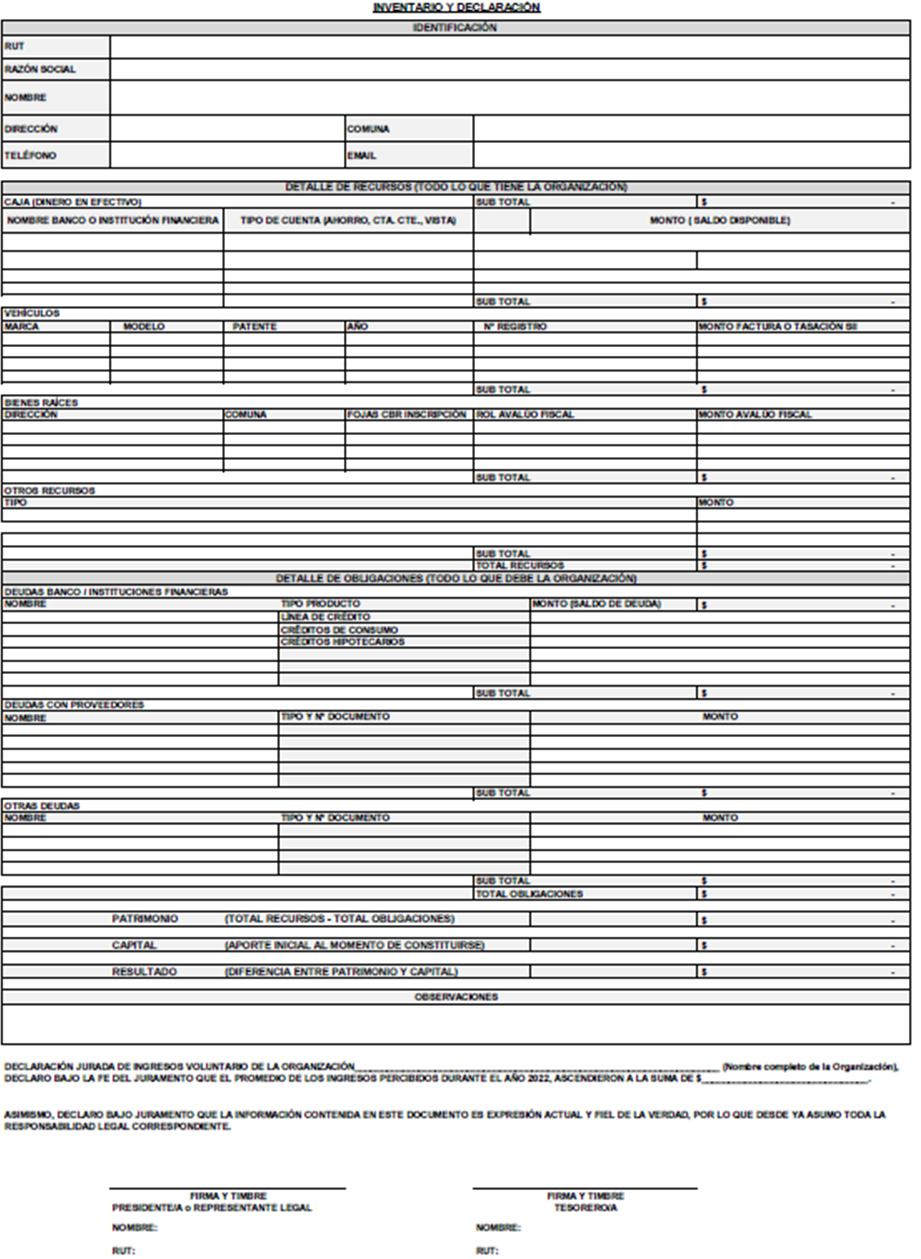 